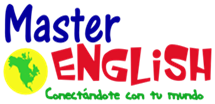 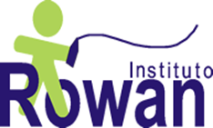 https://www.youtube.com/watch?v=0QrcDQSxfCYVocabulary Vocabulary Shapestree flower car bicycle bus plane dress  blouse  skirt shirt pants shoes circlesquaretrianglerectanglediamondoval